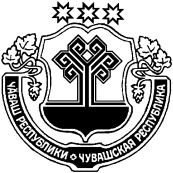 О внесении изменений в Комплексную программу социально-экономического развития Янтиковского района Чувашской РеспубликиАдминистрация Янтиковского муниципального округа Чувашской Республики п о с т а н о в л я е т:1. Внести в Комплексную программу социально-экономического развития Янтиковского района Чувашской Республики (далее - Комплексная программа), утвержденную постановлением администрации Янтиковского района от 24.08.2020 № 383 «Об утверждении Комплексной программы социально-экономического развития Янтиковского района Чувашской Республики», следующие изменения:1.1. Приложения № 2-9 к Комплексной программе изложить в редакции согласно приложению № 1 к настоящему постановлению.1.2. Коммерческие проекты Таблицы 63 и 64 изложить в редакции согласно приложению № 2.2. Настоящее постановление вступает в силу со дня его официального опубликования.Глава Янтиковского муниципального округа                                                                       В.Б. МихайловПриложение № 1
к постановлению администрации
Янтиковского муниципального округа
от 15.05.2023 № 419«Приложение № 2Мероприятия
по реализации Комплексной программы социально-экономического развития Янтиковского района на 2020 - 2025 гг.Приложение № 3Мероприятия
по реализации Комплексной программы социально-экономического развития Янтиковского района на 2020 - 2025 гг.Приложение № 4Мероприятия
по реализации Комплексной программы социально-экономического развития Янтиковского района на 2020 - 2025 гг.Приложение № 5Мероприятия
по реализации Комплексной программы социально-экономического развития Янтиковского района на 2020 - 2025 гг.Приложение № 6Мероприятия
по реализации Комплексной программы социально-экономического развития Янтиковского района на 2020 - 2025 гг.Приложение № 7Мероприятия
по реализации Комплексной программы социально-экономического развития Янтиковского района на 2020 - 2025 гг.Приложение № 8Мероприятия
по реализации Комплексной программы социально-экономического развития Янтиковского района на 2020 - 2025 гг.Приложение № 9Мероприятия
по реализации Комплексной программы социально-экономического развития Янтиковского района на 2020 - 2025 гг.".Приложение № 2
к постановлению администрацииЯнтиковского муниципального округа
от 15.05.2023 № 419«Коммерческие проектыТаблица 63Описание коммерческих проектовТаблица 64Объем
инвестиций в коммерческие проекты в 2020 - 2025 гг., млн. руб.ЧУВАШСКАЯ РЕСПУБЛИКА ЧĂВАШ РЕСПУБЛИКИ АДМИНИСТРАЦИЯ ЯНТИКОВСКОГО МУНИЦИПАЛЬНОГО ОКРУГАПОСТАНОВЛЕНИЕ15.05.2023 № 419село ЯнтиковоТĂВАЙ МУНИЦИПАЛЛĂ ОКРУГĚНАДМИНИСТРАЦИЙĔЙЫШĂНУ15.05.2023 419 № Тǎвай ялěНаименованиеНациональный проект, региональный проектМесто реализацииГод реализацииМощностьИсточники финансирования, наличие и необходимость ПСДПрогнозная динамика реализацииПрогнозная динамика реализацииПрогнозная динамика реализацииПрогнозная динамика реализацииПрогнозная динамика реализацииПрогнозная динамика реализацииПрогнозная динамика реализацииПрогнозная динамика реализацииПрогнозная динамика реализацииПрогнозная динамика реализацииЧисло жителей, улучшивших жилищные условия в результате реализации (чел.)НаименованиеНациональный проект, региональный проектМесто реализацииГод реализацииМощностьИсточники финансирования, наличие и необходимость ПСДПоказатель динамикиВсего, в т.ч.Всего, в т.ч.Факт. 2019 годФакт. 2020Факт. 20212022202320242025Число жителей, улучшивших жилищные условия в результате реализации (чел.)123456788910111213141516В сфере образованияВ сфере образованияВ сфере образованияВ сфере образованияВ сфере образованияВ сфере образованияВ сфере образованияВ сфере образованияВ сфере образованияВ сфере образованияВ сфере образованияВ сфере образованияВ сфере образованияВ сфере образованияВ сфере образованияВ сфере образованияКапитальный ремонт зданий муниципальных дошкольных образовательных организаций МБДОУ "Турмышский детский сад" в с. Турмышис. Турмыши Янтиковского района202090 местРБ, МБОбъем финансирования, млн. руб.Объем финансирования, млн. руб.7,87,81384Капитальный ремонт зданий муниципальных дошкольных образовательных организаций МБДОУ "Турмышский детский сад" в с. Турмышис. Турмыши Янтиковского района202090 местРБ, МБФедеральный бюджетФедеральный бюджет1384Капитальный ремонт зданий муниципальных дошкольных образовательных организаций МБДОУ "Турмышский детский сад" в с. Турмышис. Турмыши Янтиковского района202090 местРБ, МБКонс. бюджет ЧРКонс. бюджет ЧР7,87,81384Капитальный ремонт зданий муниципальных дошкольных образовательных организаций МБДОУ "Турмышский детский сад" в с. Турмышис. Турмыши Янтиковского района202090 местРБ, МБВнебюджетные источникиВнебюджетные источники1384Капитальный ремонт зданий муниципальных общеобразовательных организаций, имеющих износ 50% и выше, МБОУ "Турмышская СОШ" в с. Турмышис. Турмыши, Янтиковский района2020 - 2022250 местРБ, МБОбъем финансирования, млн. руб.Объем финансирования, млн. руб.37,916,015,26,71384Капитальный ремонт зданий муниципальных общеобразовательных организаций, имеющих износ 50% и выше, МБОУ "Турмышская СОШ" в с. Турмышис. Турмыши, Янтиковский района2020 - 2022250 местРБ, МБФедеральный бюджетФедеральный бюджет1384Капитальный ремонт зданий муниципальных общеобразовательных организаций, имеющих износ 50% и выше, МБОУ "Турмышская СОШ" в с. Турмышис. Турмыши, Янтиковский района2020 - 2022250 местРБ, МБКонс. бюджет ЧРКонс. бюджет ЧР37,916,015,26,71384Капитальный ремонт зданий муниципальных общеобразовательных организаций, имеющих износ 50% и выше, МБОУ "Турмышская СОШ" в с. Турмышис. Турмыши, Янтиковский района2020 - 2022250 местРБ, МБВнебюджетные источникиВнебюджетные источники1384Капитальный ремонт зданий муниципальных общеобразовательных организаций, имеющих износ 50% и выше, МБОУ "Шимкусская СОШ"с. Шимкусы, Янтиковский района2020 - 2022220 местРБ, МБОбъем финансирования, млн. руб.Объем финансирования, млн. руб.36,59,620,26,71346Капитальный ремонт зданий муниципальных общеобразовательных организаций, имеющих износ 50% и выше, МБОУ "Шимкусская СОШ"с. Шимкусы, Янтиковский района2020 - 2022220 местРБ, МБФедеральный бюджетФедеральный бюджет1346Капитальный ремонт зданий муниципальных общеобразовательных организаций, имеющих износ 50% и выше, МБОУ "Шимкусская СОШ"с. Шимкусы, Янтиковский района2020 - 2022220 местРБ, МБКонс. бюджет ЧРКонс. бюджет ЧР36,59,620,26,71346Капитальный ремонт зданий муниципальных общеобразовательных организаций, имеющих износ 50% и выше, МБОУ "Шимкусская СОШ"с. Шимкусы, Янтиковский района2020 - 2022220 местРБ, МБВнебюджетные источникиВнебюджетные источники1346Благоустройство МБОУ «Шимкусская СОШ» в рамках реализации программы по модернизации объектов общего образованияс. Шимкусы, Янтиковский района2023220 местРБ, МБОбъем финансирования, млн. руб.Объем финансирования, млн. руб.9,79,71346Благоустройство МБОУ «Шимкусская СОШ» в рамках реализации программы по модернизации объектов общего образованияс. Шимкусы, Янтиковский района2023220 местРБ, МБФедеральный бюджетФедеральный бюджет1346Благоустройство МБОУ «Шимкусская СОШ» в рамках реализации программы по модернизации объектов общего образованияс. Шимкусы, Янтиковский района2023220 местРБ, МБКонс. бюджет ЧРКонс. бюджет ЧР9,79,71346Благоустройство МБОУ «Шимкусская СОШ» в рамках реализации программы по модернизации объектов общего образованияс. Шимкусы, Янтиковский района2023220 местРБ, МБВнебюджетные источникиВнебюджетные источники1346Благоустройство МБОУ «Турмышская СОШ» в рамках реализации программы по модернизации объектов общего образования с. Турмыши, Янтиковский района2023250 местРБ, МБОбъем финансирования, млн. руб.Объем финансирования, млн. руб.8,78,71384Благоустройство МБОУ «Турмышская СОШ» в рамках реализации программы по модернизации объектов общего образования с. Турмыши, Янтиковский района2023250 местРБ, МБФедеральный бюджетФедеральный бюджет1384Благоустройство МБОУ «Турмышская СОШ» в рамках реализации программы по модернизации объектов общего образования с. Турмыши, Янтиковский района2023250 местРБ, МБКонс. бюджет ЧРКонс. бюджет ЧР8,78,71384Благоустройство МБОУ «Турмышская СОШ» в рамках реализации программы по модернизации объектов общего образования с. Турмыши, Янтиковский района2023250 местРБ, МБВнебюджетные источникиВнебюджетные источники1384Капитальный ремонт МБОУ "Тюмеревская СОШ" в д. Тюмерево , реализация мероприятий по модернизации школьных систем образования в рамках государственной программы Российской Федерации «Развитие образования»д. Тюмерево, Янтиковский района2024250 местФБ, РБОбъем финансирования, млн. руб.Объем финансирования, млн. руб.93,093,01384Капитальный ремонт МБОУ "Тюмеревская СОШ" в д. Тюмерево , реализация мероприятий по модернизации школьных систем образования в рамках государственной программы Российской Федерации «Развитие образования»д. Тюмерево, Янтиковский района2024250 местФБ, РБФедеральный бюджетФедеральный бюджет92,192,11384Капитальный ремонт МБОУ "Тюмеревская СОШ" в д. Тюмерево , реализация мероприятий по модернизации школьных систем образования в рамках государственной программы Российской Федерации «Развитие образования»д. Тюмерево, Янтиковский района2024250 местФБ, РБКонс. бюджет ЧРКонс. бюджет ЧР0,90,91384Капитальный ремонт МБОУ "Тюмеревская СОШ" в д. Тюмерево , реализация мероприятий по модернизации школьных систем образования в рамках государственной программы Российской Федерации «Развитие образования»д. Тюмерево, Янтиковский района2024250 местФБ, РБВнебюджетные источникиВнебюджетные источники1384Итого по образованию:Объем финансирования, млн. руб.Объем финансирования, млн. руб.193,633,435,413,418,493,0Итого по образованию:Федеральный бюджетФедеральный бюджетИтого по образованию:Конс. бюджет ЧРКонс. бюджет ЧР193,633,435,413,418,493,0Итого по образованию:Внебюджетные источникиВнебюджетные источникиНаименованиеНациональный проект, региональный проектМесто реализацииГод реализацииМощностьИсточники финансирования, наличие и необходимость ПСДПрогнозная динамика реализацииПрогнозная динамика реализацииПрогнозная динамика реализацииПрогнозная динамика реализацииПрогнозная динамика реализацииПрогнозная динамика реализацииПрогнозная динамика реализацииПрогнозная динамика реализацииПрогнозная динамика реализацииЧисло жителей, улучшивших жилищные условия в результате реализации (чел.)Число жителей, улучшивших жилищные условия в результате реализации (чел.)НаименованиеНациональный проект, региональный проектМесто реализацииГод реализацииМощностьИсточники финансирования, наличие и необходимость ПСДПоказатель динамикиВсего, в т.ч.Факт. 2019 годФакт. 2020Факт. 20212022202320242025Число жителей, улучшивших жилищные условия в результате реализации (чел.)Число жителей, улучшивших жилищные условия в результате реализации (чел.)1234567891011121314151516В сфере культурыВ сфере культурыВ сфере культурыВ сфере культурыВ сфере культурыВ сфере культурыВ сфере культурыВ сфере культурыВ сфере культурыВ сфере культурыВ сфере культурыВ сфере культурыВ сфере культурыВ сфере культурыВ сфере культурыВ сфере культурыКапитальный ремонт здания Янтиковского дома культуры МБУК "ЦКС" Янтиковского района Чувашской Республики, расположенного по адресу: Чувашская Республика, Янтиковский район, с. Янтиково, пр.с. Янтиково Янтиковский района2020 –2021ФБ, РБ, МБОбъем финансирования, млн. руб.33,412,221,23702Капитальный ремонт здания Янтиковского дома культуры МБУК "ЦКС" Янтиковского района Чувашской Республики, расположенного по адресу: Чувашская Республика, Янтиковский район, с. Янтиково, пр.с. Янтиково Янтиковский района2020 –2021ФБ, РБ, МБФедеральный бюджет20,95,815,13702Капитальный ремонт здания Янтиковского дома культуры МБУК "ЦКС" Янтиковского района Чувашской Республики, расположенного по адресу: Чувашская Республика, Янтиковский район, с. Янтиково, пр.с. Янтиково Янтиковский района2020 –2021ФБ, РБ, МБКонсолид. бюджет ЧР12,56,46,13702Капитальный ремонт здания Янтиковского дома культуры МБУК "ЦКС" Янтиковского района Чувашской Республики, расположенного по адресу: Чувашская Республика, Янтиковский район, с. Янтиково, пр.с. Янтиково Янтиковский района2020 –2021ФБ, РБ, МБВнебюджетные источники3702Капитальный ремонт Яншихово-Норвашского СДК Янтиковского района Чувашской Республики по адресу: Чувашская Республика, Янтиковский район, с. Яншихово-Норваши, ул. Школьная, дом 17Государственная программа Чувашской Республики "Развитие культуры и туризмас. Яншихово-Норваши, Янтиковский района2022-2023РБ, МБОбъем финансирования, млн. руб.20,6413,37,341202Капитальный ремонт Яншихово-Норвашского СДК Янтиковского района Чувашской Республики по адресу: Чувашская Республика, Янтиковский район, с. Яншихово-Норваши, ул. Школьная, дом 17Государственная программа Чувашской Республики "Развитие культуры и туризмас. Яншихово-Норваши, Янтиковский района2022-2023РБ, МБФедеральный бюджет1202Капитальный ремонт Яншихово-Норвашского СДК Янтиковского района Чувашской Республики по адресу: Чувашская Республика, Янтиковский район, с. Яншихово-Норваши, ул. Школьная, дом 17Государственная программа Чувашской Республики "Развитие культуры и туризмас. Яншихово-Норваши, Янтиковский района2022-2023РБ, МБКонсолид. бюджет ЧР20,6413,37,341202Капитальный ремонт Яншихово-Норвашского СДК Янтиковского района Чувашской Республики по адресу: Чувашская Республика, Янтиковский район, с. Яншихово-Норваши, ул. Школьная, дом 17Государственная программа Чувашской Республики "Развитие культуры и туризмас. Яншихово-Норваши, Янтиковский района2022-2023РБ, МБВнебюджетные источники1202Строительство Нюшкасинского дома культуры МБУК "ЦКС" Янтиковского района Чувашской Республикид. Нюшкасы, Янтиковский район2023РБ, МБОбъем финансирования, млн. руб.5,955,95246Строительство Нюшкасинского дома культуры МБУК "ЦКС" Янтиковского района Чувашской Республикид. Нюшкасы, Янтиковский район2023РБ, МБФедеральный бюджет246Строительство Нюшкасинского дома культуры МБУК "ЦКС" Янтиковского района Чувашской Республикид. Нюшкасы, Янтиковский район2023РБ, МБКонсолид. бюджет ЧР5,955,95246Строительство Нюшкасинского дома культуры МБУК "ЦКС" Янтиковского района Чувашской Республикид. Нюшкасы, Янтиковский район2023РБ, МБВнебюджетные источники246Строительство Новоишинского дома культуры МБУК "ЦКС Янтиковского района Чувашской Республикид. Новое Ишино, Янтиковский район2023РБ, МБОбъем финансирования, млн. руб.5,955,95194Строительство Новоишинского дома культуры МБУК "ЦКС Янтиковского района Чувашской Республикид. Новое Ишино, Янтиковский район2023РБ, МБФедеральный бюджет194Строительство Новоишинского дома культуры МБУК "ЦКС Янтиковского района Чувашской Республикид. Новое Ишино, Янтиковский район2023РБ, МБКонсолид. бюджет ЧР5,955,95194Строительство Новоишинского дома культуры МБУК "ЦКС Янтиковского района Чувашской Республикид. Новое Ишино, Янтиковский район2023РБ, МБВнебюджетные источники194Строительство Ивановского дома культуры МБУК "ЦКС Янтиковского района Чувашской Республикид. Иваново, Янтиковский район2023РБ, МБОбъем финансирования, млн. руб.5,955,95479Строительство Ивановского дома культуры МБУК "ЦКС Янтиковского района Чувашской Республикид. Иваново, Янтиковский район2023РБ, МБФедеральный бюджет479Строительство Ивановского дома культуры МБУК "ЦКС Янтиковского района Чувашской Республикид. Иваново, Янтиковский район2023РБ, МБКонсолид. бюджет ЧР5,955,95479Строительство Ивановского дома культуры МБУК "ЦКС Янтиковского района Чувашской Республикид. Иваново, Янтиковский район2023РБ, МБВнебюджетные источники479Строительство Алдиаровского дома культуры МБУК "ЦКС Янтиковского района Чувашской РеспубликиРегиональный проект "Обеспечение качественно нового уровня развития инфраструктуры культуры" ("Культурная среда") национального проекта "Культура"с. Алдиарово, Янтиковский район2025ПСД в стадии разработкиОбъем финансирования, млн. руб.1,651,651,651112Строительство Алдиаровского дома культуры МБУК "ЦКС Янтиковского района Чувашской РеспубликиРегиональный проект "Обеспечение качественно нового уровня развития инфраструктуры культуры" ("Культурная среда") национального проекта "Культура"с. Алдиарово, Янтиковский район2025ПСД в стадии разработкиФедеральный бюджет1112Строительство Алдиаровского дома культуры МБУК "ЦКС Янтиковского района Чувашской РеспубликиРегиональный проект "Обеспечение качественно нового уровня развития инфраструктуры культуры" ("Культурная среда") национального проекта "Культура"с. Алдиарово, Янтиковский район2025ПСД в стадии разработкиКонсолид. бюджет ЧР1,651,651,651112Строительство Алдиаровского дома культуры МБУК "ЦКС Янтиковского района Чувашской РеспубликиРегиональный проект "Обеспечение качественно нового уровня развития инфраструктуры культуры" ("Культурная среда") национального проекта "Культура"с. Алдиарово, Янтиковский район2025ПСД в стадии разработкиВнебюджетные источники1112Строительство Можарского дома культуры МБУК "ЦКС Янтиковского района Чувашской РеспубликиРегиональный проект "Обеспечение качественно нового уровня развития инфраструктуры культуры" ("Культурная среда") национального проекта "Культура"с. Можарки, Янтиковский район2024ПСД в стадии разработкиОбъем финансирования, млн. руб.2,562,56753Строительство Можарского дома культуры МБУК "ЦКС Янтиковского района Чувашской РеспубликиРегиональный проект "Обеспечение качественно нового уровня развития инфраструктуры культуры" ("Культурная среда") национального проекта "Культура"с. Можарки, Янтиковский район2024ПСД в стадии разработкиФедеральный бюджет753Строительство Можарского дома культуры МБУК "ЦКС Янтиковского района Чувашской РеспубликиРегиональный проект "Обеспечение качественно нового уровня развития инфраструктуры культуры" ("Культурная среда") национального проекта "Культура"с. Можарки, Янтиковский район2024ПСД в стадии разработкиКонсолид. бюджет ЧР2,562,56753Строительство Можарского дома культуры МБУК "ЦКС Янтиковского района Чувашской РеспубликиРегиональный проект "Обеспечение качественно нового уровня развития инфраструктуры культуры" ("Культурная среда") национального проекта "Культура"с. Можарки, Янтиковский район2024ПСД в стадии разработкиВнебюджетные источники753Капитальный ремонт Тюмеревского дома культуры МБУК "ЦКС Янтиковского района Чувашской РеспубликиГосударственная программа Чувашской Республики "Развитие культуры и туризма"д. Тюмерево, Янтиковский район2024РБ, МБОбъем финансирования, млн. руб.16,716,71478Капитальный ремонт Тюмеревского дома культуры МБУК "ЦКС Янтиковского района Чувашской РеспубликиГосударственная программа Чувашской Республики "Развитие культуры и туризма"д. Тюмерево, Янтиковский район2024РБ, МБФедеральный бюджет1478Капитальный ремонт Тюмеревского дома культуры МБУК "ЦКС Янтиковского района Чувашской РеспубликиГосударственная программа Чувашской Республики "Развитие культуры и туризма"д. Тюмерево, Янтиковский район2024РБ, МБКонсолид. бюджет ЧР16,716,71478Капитальный ремонт Тюмеревского дома культуры МБУК "ЦКС Янтиковского района Чувашской РеспубликиГосударственная программа Чувашской Республики "Развитие культуры и туризма"д. Тюмерево, Янтиковский район2024РБ, МБВнебюджетные источники1478Капитальный ремонт Шимкусского дома культуры МБУК "ЦКС Янтиковского района Чувашской РеспубликиРегиональный проект "Обеспечение качественно нового уровня развития инфраструктуры культуры" ("Культурная среда") национального проекта "Культура"с. Шимкусы, Янтиковский район2023РБ, МБОбъем финансирования, млн. руб.1,431,431346Капитальный ремонт Шимкусского дома культуры МБУК "ЦКС Янтиковского района Чувашской РеспубликиРегиональный проект "Обеспечение качественно нового уровня развития инфраструктуры культуры" ("Культурная среда") национального проекта "Культура"с. Шимкусы, Янтиковский район2023РБ, МБФедеральный бюджет1,401,401346Капитальный ремонт Шимкусского дома культуры МБУК "ЦКС Янтиковского района Чувашской РеспубликиРегиональный проект "Обеспечение качественно нового уровня развития инфраструктуры культуры" ("Культурная среда") национального проекта "Культура"с. Шимкусы, Янтиковский район2023РБ, МБКонсолид. бюджет ЧР0,030,031346Капитальный ремонт Шимкусского дома культуры МБУК "ЦКС Янтиковского района Чувашской РеспубликиРегиональный проект "Обеспечение качественно нового уровня развития инфраструктуры культуры" ("Культурная среда") национального проекта "Культура"с. Шимкусы, Янтиковский район2023РБ, МБВнебюджетные источники1346Капитальный ремонт Турмышского дома культуры МБУК "ЦКС Янтиковского района Чувашской РеспубликиРегиональный проект "Обеспечение качественно нового уровня развития инфраструктуры культуры" ("Культурная среда") национального проекта "Культура"с. Турмыши, Янтиковский район2025ПСД в стадии разработкиОбъем финансирования, млн. руб.16,716,716,71384Капитальный ремонт Турмышского дома культуры МБУК "ЦКС Янтиковского района Чувашской РеспубликиРегиональный проект "Обеспечение качественно нового уровня развития инфраструктуры культуры" ("Культурная среда") национального проекта "Культура"с. Турмыши, Янтиковский район2025ПСД в стадии разработкиФедеральный бюджет16,516,516,5Капитальный ремонт Турмышского дома культуры МБУК "ЦКС Янтиковского района Чувашской РеспубликиРегиональный проект "Обеспечение качественно нового уровня развития инфраструктуры культуры" ("Культурная среда") национального проекта "Культура"с. Турмыши, Янтиковский район2025ПСД в стадии разработкиКонсолид. бюджет ЧР0,20,20,2Капитальный ремонт Турмышского дома культуры МБУК "ЦКС Янтиковского района Чувашской РеспубликиРегиональный проект "Обеспечение качественно нового уровня развития инфраструктуры культуры" ("Культурная среда") национального проекта "Культура"с. Турмыши, Янтиковский район2025ПСД в стадии разработкиВнебюджетные источникиИтого по культуре:Объем финансирования, млн. руб.110,93112,2221,2113,3226,62119,26118,35118,35Итого по культуре:Федеральный бюджет338,855,8115,111,4116,5116,5Итого по культуре:Консолид. бюджет ЧР772,1366,466,113,3225,22119,2611,8511,85Итого по культуре:Внебюджетные источникиНаименованиеНациональный проект, региональный проектМесто реализацииГод реализацииМощностьИсточники финансирования, наличие и необходимость ПСДПрогнозная динамика реализацииПрогнозная динамика реализацииПрогнозная динамика реализацииПрогнозная динамика реализацииПрогнозная динамика реализацииПрогнозная динамика реализацииПрогнозная динамика реализацииПрогнозная динамика реализацииПрогнозная динамика реализацииЧисло жителей, улучшивших жилищные условия в результате реализации (чел.)Число жителей, улучшивших жилищные условия в результате реализации (чел.)НаименованиеНациональный проект, региональный проектМесто реализацииГод реализацииМощностьИсточники финансирования, наличие и необходимость ПСДПоказатель динамикиВсего, в т.ч.Факт. 2019 годФакт. 2020Факт. 20212022202320242025Число жителей, улучшивших жилищные условия в результате реализации (чел.)Число жителей, улучшивших жилищные условия в результате реализации (чел.)1234567891011121314151616В сфере жилищно-коммунального хозяйстваВ сфере жилищно-коммунального хозяйстваВ сфере жилищно-коммунального хозяйстваВ сфере жилищно-коммунального хозяйстваВ сфере жилищно-коммунального хозяйстваВ сфере жилищно-коммунального хозяйстваВ сфере жилищно-коммунального хозяйстваВ сфере жилищно-коммунального хозяйстваВ сфере жилищно-коммунального хозяйстваВ сфере жилищно-коммунального хозяйстваВ сфере жилищно-коммунального хозяйстваВ сфере жилищно-коммунального хозяйстваВ сфере жилищно-коммунального хозяйстваВ сфере жилищно-коммунального хозяйстваВ сфере жилищно-коммунального хозяйстваВ сфере жилищно-коммунального хозяйстваВодоснабжение д. Индырчигос. программа Чувашской Республики "Модернизация и развитие сферы ЖКХ"д. Индырчи Янтиковского района2021РБ, МБОбъем финансирования, млн. руб.12,5812,58544544Водоснабжение д. Индырчигос. программа Чувашской Республики "Модернизация и развитие сферы ЖКХ"д. Индырчи Янтиковского района2021РБ, МБФедеральный бюджет544544Водоснабжение д. Индырчигос. программа Чувашской Республики "Модернизация и развитие сферы ЖКХ"д. Индырчи Янтиковского района2021РБ, МБКонсолид. бюджет ЧР12,5812,58544544Водоснабжение д. Индырчигос. программа Чувашской Республики "Модернизация и развитие сферы ЖКХ"д. Индырчи Янтиковского района2021РБ, МБВнебюджетные источники544544Водоснабжение с. Можаркигос. программа Чувашской Республики "Модернизация и развитие сферы ЖКХ"с. Можарки Янтиковского района2021РБ, МБОбъем финансирования, млн. руб.23,923,9471471Водоснабжение с. Можаркигос. программа Чувашской Республики "Модернизация и развитие сферы ЖКХ"с. Можарки Янтиковского района2021РБ, МБФедеральный бюджет471471Водоснабжение с. Можаркигос. программа Чувашской Республики "Модернизация и развитие сферы ЖКХ"с. Можарки Янтиковского района2021РБ, МБКонсолид. бюджет ЧР23,923,9471471Водоснабжение с. Можаркигос. программа Чувашской Республики "Модернизация и развитие сферы ЖКХ"с. Можарки Янтиковского района2021РБ, МБВнебюджетные источники471471Строительство станции биологической очистки сточных вод производительностью 500 куб. м/сутгос. программа Чувашской Республики "Модернизация и развитие сферы ЖКХ"с. Янтиково Янтиковского района2020-2023500 куб. м/сутРБ, МБОбъем финансирования, млн. руб.44,626,2315,472,10,827472747Строительство станции биологической очистки сточных вод производительностью 500 куб. м/сутгос. программа Чувашской Республики "Модернизация и развитие сферы ЖКХ"с. Янтиково Янтиковского района2020-2023500 куб. м/сутРБ, МБФедеральный бюджет27472747Строительство станции биологической очистки сточных вод производительностью 500 куб. м/сутгос. программа Чувашской Республики "Модернизация и развитие сферы ЖКХ"с. Янтиково Янтиковского района2020-2023500 куб. м/сутРБ, МБКонсолид. бюджет ЧР44,626,2315,472,10,827472747Строительство станции биологической очистки сточных вод производительностью 500 куб. м/сутгос. программа Чувашской Республики "Модернизация и развитие сферы ЖКХ"с. Янтиково Янтиковского района2020-2023500 куб. м/сутРБ, МБВнебюджетные источники27472747Капитальный ремонт водонапорных скважин и башен в населенных пунктах Янтиковского районагос. программа Чувашской Республики "Модернизация и развитие сферы ЖКХ"с. Янтиково Янтиковский район2020-202322 объектаРБ, МБОбъем финансирования, млн. руб.59,418,4213,9627,0249634963Капитальный ремонт водонапорных скважин и башен в населенных пунктах Янтиковского районагос. программа Чувашской Республики "Модернизация и развитие сферы ЖКХ"с. Янтиково Янтиковский район2020-202322 объектаРБ, МБФедеральный бюджет49634963Капитальный ремонт водонапорных скважин и башен в населенных пунктах Янтиковского районагос. программа Чувашской Республики "Модернизация и развитие сферы ЖКХ"с. Янтиково Янтиковский район2020-202322 объектаРБ, МБКонсолид. бюджет ЧР59,418,4213,9627,0249634963Капитальный ремонт водонапорных скважин и башен в населенных пунктах Янтиковского районагос. программа Чувашской Республики "Модернизация и развитие сферы ЖКХ"с. Янтиково Янтиковский район2020-202322 объектаРБ, МБВнебюджетные источники49634963Водоснабжение деревни Уразлино Индырчского сельского поселения Янтиковского районагос. программа Чувашской Республики "Модернизация и развитие сферы ЖКХ"д. Уразлино Янтиковского район20245325 п. мПСД в стадии разработкиОбъем финансирования, млн. руб.50,050,0411411Водоснабжение деревни Уразлино Индырчского сельского поселения Янтиковского районагос. программа Чувашской Республики "Модернизация и развитие сферы ЖКХ"д. Уразлино Янтиковского район20245325 п. мПСД в стадии разработкиФедеральный бюджет411411Водоснабжение деревни Уразлино Индырчского сельского поселения Янтиковского районагос. программа Чувашской Республики "Модернизация и развитие сферы ЖКХ"д. Уразлино Янтиковского район20245325 п. мПСД в стадии разработкиКонсолид. бюджет ЧР50,050,0411411Водоснабжение деревни Уразлино Индырчского сельского поселения Янтиковского районагос. программа Чувашской Республики "Модернизация и развитие сферы ЖКХ"д. Уразлино Янтиковского район20245325 п. мПСД в стадии разработкиВнебюджетные источники411411Строительство подземных сетей водоснабжения по ул. К. Иванова, Полевая-1, Полевая-2,гос. программа Чувашской Республики "Модернизация и развитие сферы ЖКХ"с. Янтиково Янтиковского района2024ПСД в стадии разработкиОбъем финансирования, млн. руб.20,020,0250250Строительство подземных сетей водоснабжения по ул. К. Иванова, Полевая-1, Полевая-2,гос. программа Чувашской Республики "Модернизация и развитие сферы ЖКХ"с. Янтиково Янтиковского района2024ПСД в стадии разработкиФедеральный бюджет250250Строительство подземных сетей водоснабжения по ул. К. Иванова, Полевая-1, Полевая-2,гос. программа Чувашской Республики "Модернизация и развитие сферы ЖКХ"с. Янтиково Янтиковского района2024ПСД в стадии разработкиКонсолид. бюджет ЧР20,020,0250250Строительство подземных сетей водоснабжения по ул. К. Иванова, Полевая-1, Полевая-2,гос. программа Чувашской Республики "Модернизация и развитие сферы ЖКХ"с. Янтиково Янтиковского района2024ПСД в стадии разработкиВнебюджетные источники250250Водоснабжение южной части села Яншихово-Норваши Яншихово-Норвашского сельского поселения Янтиковского районагос. программа Чувашской Республики "Модернизация и развитие сферы ЖКХ"с. Яншихово-Норваши Янтиковского М района20254320 п. мПСД в стадии разработкиОбъем финансирования, млн. руб.50,050,0630630Водоснабжение южной части села Яншихово-Норваши Яншихово-Норвашского сельского поселения Янтиковского районагос. программа Чувашской Республики "Модернизация и развитие сферы ЖКХ"с. Яншихово-Норваши Янтиковского М района20254320 п. мПСД в стадии разработкиФедеральный бюджет630630Водоснабжение южной части села Яншихово-Норваши Яншихово-Норвашского сельского поселения Янтиковского районагос. программа Чувашской Республики "Модернизация и развитие сферы ЖКХ"с. Яншихово-Норваши Янтиковского М района20254320 п. мПСД в стадии разработкиКонсолид. бюджет ЧР50,050,0630630Водоснабжение южной части села Яншихово-Норваши Яншихово-Норвашского сельского поселения Янтиковского районагос. программа Чувашской Республики "Модернизация и развитие сферы ЖКХ"с. Яншихово-Норваши Янтиковского М района20254320 п. мПСД в стадии разработкиВнебюджетные источники630630Строительство Канализационных сетей по ул. Западная и ул. Мира в с. Янтиково Янтиковского районагос. программа Чувашской Республики "Модернизация и развитие сферы ЖКХ"с. Янтиково Янтиковского района2025ПСД в стадии разработкиОбъем финансирования, млн. руб.20,020,0250250Строительство Канализационных сетей по ул. Западная и ул. Мира в с. Янтиково Янтиковского районагос. программа Чувашской Республики "Модернизация и развитие сферы ЖКХ"с. Янтиково Янтиковского района2025ПСД в стадии разработкиФедеральный бюджет250250Строительство Канализационных сетей по ул. Западная и ул. Мира в с. Янтиково Янтиковского районагос. программа Чувашской Республики "Модернизация и развитие сферы ЖКХ"с. Янтиково Янтиковского района2025ПСД в стадии разработкиКонсолид. бюджет ЧР20,020,0250250Строительство Канализационных сетей по ул. Западная и ул. Мира в с. Янтиково Янтиковского районагос. программа Чувашской Республики "Модернизация и развитие сферы ЖКХ"с. Янтиково Янтиковского района2025ПСД в стадии разработкиВнебюджетные источники250250Итого по жилищно-коммунальному хозяйству:Объем финансирования, млн. руб.280,4844,6565,912,127,8270,070,0Итого по жилищно-коммунальному хозяйству:Федеральный бюджетИтого по жилищно-коммунальному хозяйству:Консолид. бюджет ЧР280,4844,6565,912,127,8270,070,0Итого по жилищно-коммунальному хозяйству:Внебюджетные источникиНаименованиеНациональный проект, региональный проектНациональный проект, региональный проектМесто реализацииГод реализацииМощностьИсточники финансирования, наличие и необходимость ПСДПрогнозная динамика реализацииПрогнозная динамика реализацииПрогнозная динамика реализацииПрогнозная динамика реализацииПрогнозная динамика реализацииПрогнозная динамика реализацииПрогнозная динамика реализацииПрогнозная динамика реализацииПрогнозная динамика реализацииПрогнозная динамика реализацииЧисло жителей, улучшивших жилищные условия в результате реализации (чел.)НаименованиеНациональный проект, региональный проектНациональный проект, региональный проектМесто реализацииГод реализацииМощностьИсточники финансирования, наличие и необходимость ПСДПоказатель динамикиВсего, в т.ч.Всего, в т.ч.Факт. 2019 годФакт. 2020Факт. 20212022202320242025Число жителей, улучшивших жилищные условия в результате реализации (чел.)1223456778910111213141516В сфере дорожного хозяйстваВ сфере дорожного хозяйстваВ сфере дорожного хозяйстваВ сфере дорожного хозяйстваВ сфере дорожного хозяйстваВ сфере дорожного хозяйстваВ сфере дорожного хозяйстваВ сфере дорожного хозяйстваВ сфере дорожного хозяйстваВ сфере дорожного хозяйстваВ сфере дорожного хозяйстваВ сфере дорожного хозяйстваВ сфере дорожного хозяйстваВ сфере дорожного хозяйстваВ сфере дорожного хозяйстваВ сфере дорожного хозяйстваВ сфере дорожного хозяйстваРемонт автомобильной дороги "Аниш" - Норваш Кошки с км 0+000 по км 2+745Янтиковский районЯнтиковский район2020-20212,745 кмРБ, МБОбъем финансирования, млн. руб.Объем финансирования, млн. руб.13,85,97,9153Ремонт автомобильной дороги "Аниш" - Норваш Кошки с км 0+000 по км 2+745Янтиковский районЯнтиковский район2020-20212,745 кмРБ, МБФедеральный бюджетФедеральный бюджет153Ремонт автомобильной дороги "Аниш" - Норваш Кошки с км 0+000 по км 2+745Янтиковский районЯнтиковский район2020-20212,745 кмРБ, МБКонсолид. бюджет ЧРКонсолид. бюджет ЧР13,85,97,9153Ремонт автомобильной дороги "Аниш" - Норваш Кошки с км 0+000 по км 2+745Янтиковский районЯнтиковский район2020-20212,745 кмРБ, МБВнебюджетные источникиВнебюджетные источники153Ремонт автомобильной дороги по ул. Союзная в с. Янтиково с км 0+000 по км 0+273Янтиковский районЯнтиковский район20200,273 кмРБ, МБОбъем финансирования, млн. руб.Объем финансирования, млн. руб.3,03,02747Ремонт автомобильной дороги по ул. Союзная в с. Янтиково с км 0+000 по км 0+273Янтиковский районЯнтиковский район20200,273 кмРБ, МБФедеральный бюджетФедеральный бюджет2747Ремонт автомобильной дороги по ул. Союзная в с. Янтиково с км 0+000 по км 0+273Янтиковский районЯнтиковский район20200,273 кмРБ, МБКонсолид. бюджет ЧРКонсолид. бюджет ЧР3,03,02747Ремонт автомобильной дороги по ул. Союзная в с. Янтиково с км 0+000 по км 0+273Янтиковский районЯнтиковский район20200,273 кмРБ, МБВнебюджетные источникиВнебюджетные источники2747Строительство автомобильной дороги по ул. Ленина, ул. Чапаева и ул. Школьная в д. БахтиаровоЯнтиковский районЯнтиковский район2020-20221,2 кмРБОбъем финансирования, млн. руб.Объем финансирования, млн. руб.44,518,026,5231Строительство автомобильной дороги по ул. Ленина, ул. Чапаева и ул. Школьная в д. БахтиаровоЯнтиковский районЯнтиковский район2020-20221,2 кмРБФедеральный бюджетФедеральный бюджет231Строительство автомобильной дороги по ул. Ленина, ул. Чапаева и ул. Школьная в д. БахтиаровоЯнтиковский районЯнтиковский район2020-20221,2 кмРБКонсолид. бюджет ЧРКонсолид. бюджет ЧР44,518,026,5231Строительство автомобильной дороги по ул. Ленина, ул. Чапаева и ул. Школьная в д. БахтиаровоЯнтиковский районЯнтиковский район2020-20221,2 кмРБВнебюджетные источникиВнебюджетные источники231Строительство автомобильной дороги по ул. Николаева в д. Тюмеровод. Тюмерево, Янтиковский районд. Тюмерево, Янтиковский район2021-20233,079 кмРБОбъем финансирования, млн. руб.Объем финансирования, млн. руб.33,06,526,5558Строительство автомобильной дороги по ул. Николаева в д. Тюмеровод. Тюмерево, Янтиковский районд. Тюмерево, Янтиковский район2021-20233,079 кмРБФедеральный бюджетФедеральный бюджет558Строительство автомобильной дороги по ул. Николаева в д. Тюмеровод. Тюмерево, Янтиковский районд. Тюмерево, Янтиковский район2021-20233,079 кмРБКонсолид. бюджет ЧРКонсолид. бюджет ЧР33,06,526,5558Строительство автомобильной дороги по ул. Николаева в д. Тюмеровод. Тюмерево, Янтиковский районд. Тюмерево, Янтиковский район2021-20233,079 кмРБВнебюджетные источникиВнебюджетные источники558Ремонт автомобильной дороги "Янтиково - Кайбицы" - Кармалы с км 0+000 по км 2+900Янтиковский М районЯнтиковский М район2021-20222,9 кмРБ, МБОбъем финансирования, млн. руб.Объем финансирования, млн. руб.11,11,29,9453Ремонт автомобильной дороги "Янтиково - Кайбицы" - Кармалы с км 0+000 по км 2+900Янтиковский М районЯнтиковский М район2021-20222,9 кмРБ, МБФедеральный бюджетФедеральный бюджетРемонт автомобильной дороги "Янтиково - Кайбицы" - Кармалы с км 0+000 по км 2+900Янтиковский М районЯнтиковский М район2021-20222,9 кмРБ, МБКонсолид. бюджет ЧРКонсолид. бюджет ЧР11,11,29,9Ремонт автомобильной дороги "Янтиково - Кайбицы" - Кармалы с км 0+000 по км 2+900Янтиковский М районЯнтиковский М район2021-20222,9 кмРБ, МБВнебюджетные источникиВнебюджетные источникиРемонт автомобильной дороги "Янтиково - Чутеево - Большие Кайбицы" - Салагаево на участке с км 0+130 по км 2+945 в Янтиковском районеЯнтиковский районЯнтиковский район20222,815 кмРБ, МБОбъем финансирования, млн. руб.Объем финансирования, млн. руб.14,914,93569Ремонт автомобильной дороги "Янтиково - Чутеево - Большие Кайбицы" - Салагаево на участке с км 0+130 по км 2+945 в Янтиковском районеЯнтиковский районЯнтиковский район20222,815 кмРБ, МБФедеральный бюджетФедеральный бюджет3569Ремонт автомобильной дороги "Янтиково - Чутеево - Большие Кайбицы" - Салагаево на участке с км 0+130 по км 2+945 в Янтиковском районеЯнтиковский районЯнтиковский район20222,815 кмРБ, МБКонсолид. бюджет ЧРКонсолид. бюджет ЧР14,914,93569Ремонт автомобильной дороги "Янтиково - Чутеево - Большие Кайбицы" - Салагаево на участке с км 0+130 по км 2+945 в Янтиковском районеЯнтиковский районЯнтиковский район20222,815 кмРБ, МБВнебюджетные источникиВнебюджетные источники3569Ремонт автомобильной дороги по ул. Чапаева в с. Янтиково с км 0+000 по км 0+388Янтиковский районЯнтиковский район20230,388 кмРБ, МБОбъем финансирования, млн. руб.Объем финансирования, млн. руб.4,14,11500Ремонт автомобильной дороги по ул. Чапаева в с. Янтиково с км 0+000 по км 0+388Янтиковский районЯнтиковский район20230,388 кмРБ, МБФедеральный бюджетФедеральный бюджет1500Ремонт автомобильной дороги по ул. Чапаева в с. Янтиково с км 0+000 по км 0+388Янтиковский районЯнтиковский район20230,388 кмРБ, МБКонсолид. бюджет ЧРКонсолид. бюджет ЧР4,14,11500Ремонт автомобильной дороги по ул. Чапаева в с. Янтиково с км 0+000 по км 0+388Янтиковский районЯнтиковский район20230,388 кмРБ, МБВнебюджетные источникиВнебюджетные источники1500Ремонт автомобильной дороги "Янтиково - Чутеево - Б. Кайбицы" - Новое Ишино с км 4+016 по км 4+416Янтиковский районЯнтиковский район2022-20234,7 кмРБ, МБОбъем финансирования, млн. руб.Объем финансирования, млн. руб.1,40,41,0308Ремонт автомобильной дороги "Янтиково - Чутеево - Б. Кайбицы" - Новое Ишино с км 4+016 по км 4+416Янтиковский районЯнтиковский район2022-20234,7 кмРБ, МБФедеральный бюджетФедеральный бюджет308Ремонт автомобильной дороги "Янтиково - Чутеево - Б. Кайбицы" - Новое Ишино с км 4+016 по км 4+416Янтиковский районЯнтиковский район2022-20234,7 кмРБ, МБКонсолид. бюджет ЧРКонсолид. бюджет ЧР1,40,41,0308Ремонт автомобильной дороги "Янтиково - Чутеево - Б. Кайбицы" - Новое Ишино с км 4+016 по км 4+416Янтиковский районЯнтиковский район2022-20234,7 кмРБ, МБВнебюджетные источникиВнебюджетные источники308Ремонт автомобильной дороги "Янтиково - Чутеево - Б. Кайбицы" - Амалыково с км 0+000 по км 2+300Янтиковский районЯнтиковский район20252,3 кмРБ, МБОбъем финансирования, млн. руб.Объем финансирования, млн. руб.20,020,0291Ремонт автомобильной дороги "Янтиково - Чутеево - Б. Кайбицы" - Амалыково с км 0+000 по км 2+300Янтиковский районЯнтиковский район20252,3 кмРБ, МБФедеральный бюджетФедеральный бюджетРемонт автомобильной дороги "Янтиково - Чутеево - Б. Кайбицы" - Амалыково с км 0+000 по км 2+300Янтиковский районЯнтиковский район20252,3 кмРБ, МБКонсолид. бюджет ЧРКонсолид. бюджет ЧР20,020,0Ремонт автомобильной дороги "Янтиково - Чутеево - Б. Кайбицы" - Амалыково с км 0+000 по км 2+300Янтиковский районЯнтиковский район20252,3 кмРБ, МБВнебюджетные источникиВнебюджетные источникиРемонт автомобильной дороги "Аниш" - Салагаево с км 0+000 по км 3+079Янтиковский районЯнтиковский район20253,079 кмРБ, МБОбъем финансирования, млн. руб.Объем финансирования, млн. руб.17,817,8825Ремонт автомобильной дороги "Аниш" - Салагаево с км 0+000 по км 3+079Янтиковский районЯнтиковский район20253,079 кмРБ, МБФедеральный бюджетФедеральный бюджет825Ремонт автомобильной дороги "Аниш" - Салагаево с км 0+000 по км 3+079Янтиковский районЯнтиковский район20253,079 кмРБ, МБКонсолид. бюджет ЧРКонсолид. бюджет ЧР17,817,8825Ремонт автомобильной дороги "Аниш" - Салагаево с км 0+000 по км 3+079Янтиковский районЯнтиковский район20253,079 кмРБ, МБВнебюджетные источникиВнебюджетные источники825Ремонт автомобильной дороги по пер. Союзный в с. Янтиково с км 0+000 по км 0+286Янтиковский районЯнтиковский район20250,286 кмРБ, МБОбъем финансирования, млн. руб.Объем финансирования, млн. руб.3,03,0122Ремонт автомобильной дороги по пер. Союзный в с. Янтиково с км 0+000 по км 0+286Янтиковский районЯнтиковский район20250,286 кмРБ, МБФедеральный бюджетФедеральный бюджет122Ремонт автомобильной дороги по пер. Союзный в с. Янтиково с км 0+000 по км 0+286Янтиковский районЯнтиковский район20250,286 кмРБ, МБКонсолид. бюджет ЧРКонсолид. бюджет ЧР3,03,0122Ремонт автомобильной дороги по пер. Союзный в с. Янтиково с км 0+000 по км 0+286Янтиковский районЯнтиковский район20250,286 кмРБ, МБВнебюджетные источникиВнебюджетные источники122Ремонт автомобильной дороги "Янтиково - Кайбицы" - Бахтиарово с км 0+000 по км 3+315Янтиковский районЯнтиковский район20253,315 кмРБ, МБОбъем финансирования, млн. руб.Объем финансирования, млн. руб.15,815,8248Ремонт автомобильной дороги "Янтиково - Кайбицы" - Бахтиарово с км 0+000 по км 3+315Янтиковский районЯнтиковский район20253,315 кмРБ, МБФедеральный бюджетФедеральный бюджет248Ремонт автомобильной дороги "Янтиково - Кайбицы" - Бахтиарово с км 0+000 по км 3+315Янтиковский районЯнтиковский район20253,315 кмРБ, МБКонсолид. бюджет ЧРКонсолид. бюджет ЧР15,815,8248Ремонт автомобильной дороги "Янтиково - Кайбицы" - Бахтиарово с км 0+000 по км 3+315Янтиковский районЯнтиковский район20253,315 кмРБ, МБВнебюджетные источникиВнебюджетные источники248Строительство наружного освещения и тротуаров автомобильной дороги "Аниш" на участке км 69+420 - км 69+750 в Канашском МОе, км 41+275 - км 46+419 (выборочно) с устройством пешеходного перехода вблизи образовательного учреждения км 41+815, с пешеходными переходами км 52+958, км 53+115Янтиковский районЯнтиковский район20255,47 км; 3 пешеходных переходаПроектные работы завершеныОбъем финансирования, млн. руб.Объем финансирования, млн. руб.18,018,02447Строительство наружного освещения и тротуаров автомобильной дороги "Аниш" на участке км 69+420 - км 69+750 в Канашском МОе, км 41+275 - км 46+419 (выборочно) с устройством пешеходного перехода вблизи образовательного учреждения км 41+815, с пешеходными переходами км 52+958, км 53+115Янтиковский районЯнтиковский район20255,47 км; 3 пешеходных переходаПроектные работы завершеныФедеральный бюджетФедеральный бюджет2447Строительство наружного освещения и тротуаров автомобильной дороги "Аниш" на участке км 69+420 - км 69+750 в Канашском МОе, км 41+275 - км 46+419 (выборочно) с устройством пешеходного перехода вблизи образовательного учреждения км 41+815, с пешеходными переходами км 52+958, км 53+115Янтиковский районЯнтиковский район20255,47 км; 3 пешеходных переходаПроектные работы завершеныКонсолид. бюджет ЧРКонсолид. бюджет ЧР18,018,02447Строительство наружного освещения и тротуаров автомобильной дороги "Аниш" на участке км 69+420 - км 69+750 в Канашском МОе, км 41+275 - км 46+419 (выборочно) с устройством пешеходного перехода вблизи образовательного учреждения км 41+815, с пешеходными переходами км 52+958, км 53+115Янтиковский районЯнтиковский район20255,47 км; 3 пешеходных переходаПроектные работы завершеныВнебюджетные источникиВнебюджетные источники2447Строительство наружного освещения и тротуаров автомобильной дороги Янтиково - Чутеево - Большие Кайбицы на участках км 0+008 - км 2+265 и км 14+834 - км 17+363 и пешеходных переходов вблизи образовательного учреждения км 1+303 и км 15+590Янтиковский районЯнтиковский район20264,77 км; 2 пешеходных переходаПроектные работы завершеныОбъем финансирования, млн. руб.Объем финансирования, млн. руб.17,317,32747Строительство наружного освещения и тротуаров автомобильной дороги Янтиково - Чутеево - Большие Кайбицы на участках км 0+008 - км 2+265 и км 14+834 - км 17+363 и пешеходных переходов вблизи образовательного учреждения км 1+303 и км 15+590Янтиковский районЯнтиковский район20264,77 км; 2 пешеходных переходаПроектные работы завершеныФедеральный бюджетФедеральный бюджет2747Строительство наружного освещения и тротуаров автомобильной дороги Янтиково - Чутеево - Большие Кайбицы на участках км 0+008 - км 2+265 и км 14+834 - км 17+363 и пешеходных переходов вблизи образовательного учреждения км 1+303 и км 15+590Янтиковский районЯнтиковский район20264,77 км; 2 пешеходных переходаПроектные работы завершеныКонсолид. бюджет ЧРКонсолид. бюджет ЧР17,317,32747Строительство наружного освещения и тротуаров автомобильной дороги Янтиково - Чутеево - Большие Кайбицы на участках км 0+008 - км 2+265 и км 14+834 - км 17+363 и пешеходных переходов вблизи образовательного учреждения км 1+303 и км 15+590Янтиковский районЯнтиковский район20264,77 км; 2 пешеходных переходаПроектные работы завершеныВнебюджетные источникиВнебюджетные источники2747Ремонт водопропускной трубы на км 0+305 автомобильной дороги по ул. Токсина в с.Яншихово-НорвашиЯнтиковский районЯнтиковский район20220,045 кмРБ, МБОбъем финансирования, млн. руб.Объем финансирования, млн. руб.3,83,8405Ремонт водопропускной трубы на км 0+305 автомобильной дороги по ул. Токсина в с.Яншихово-НорвашиЯнтиковский районЯнтиковский район20220,045 кмРБ, МБФедеральный бюджетФедеральный бюджет405Ремонт водопропускной трубы на км 0+305 автомобильной дороги по ул. Токсина в с.Яншихово-НорвашиЯнтиковский районЯнтиковский район20220,045 кмРБ, МБКонсолид. бюджет ЧРКонсолид. бюджет ЧР3,83,8405Ремонт водопропускной трубы на км 0+305 автомобильной дороги по ул. Токсина в с.Яншихово-НорвашиЯнтиковский районЯнтиковский район20220,045 кмРБ, МБВнебюджетные источникиВнебюджетные источники405Ремонт автомобильной дороги «Подъезд до МТФ в с.Шимкуссы»Янтиковский районЯнтиковский район20220,540 кмМБОбъем финансирования, млн. руб.Объем финансирования, млн. руб.3,63,6253Ремонт автомобильной дороги «Подъезд до МТФ в с.Шимкуссы»Федеральный бюджетФедеральный бюджет253Ремонт автомобильной дороги «Подъезд до МТФ в с.Шимкуссы»Консолид. бюджет ЧРКонсолид. бюджет ЧР3,63,6253Ремонт автомобильной дороги «Подъезд до МТФ в с.Шимкуссы»Внебюджетные источникиВнебюджетные источники253Ремонт автомобильной дороги по ул. Гагарина в д.ЯмбулатовоЯнтиковский районЯнтиковский район2023-20251,363кмРБ, МБОбъем финансирования, млн. руб.Объем финансирования, млн. руб.20,65,89,94,9208Ремонт автомобильной дороги по ул. Гагарина в д.ЯмбулатовоЯнтиковский районЯнтиковский район2023-20251,363кмРБ, МБФедеральный бюджетФедеральный бюджет208Ремонт автомобильной дороги по ул. Гагарина в д.ЯмбулатовоЯнтиковский районЯнтиковский район2023-20251,363кмРБ, МБКонсолид. бюджет ЧРКонсолид. бюджет ЧР20,65,89,94,9208Ремонт автомобильной дороги по ул. Гагарина в д.ЯмбулатовоЯнтиковский районЯнтиковский район2023-20251,363кмРБ, МБВнебюджетные источникиВнебюджетные источники208Итого по дорожному хозяйству:Объем финансирования, млн. руб.Объем финансирования, млн. руб.245,726,916,059,736,49,996,8Итого по дорожному хозяйству:Федеральный бюджетФедеральный бюджетИтого по дорожному хозяйству:Консолид. бюджет ЧРКонсолид. бюджет ЧР245,726,916,059,736,49,996,8Итого по дорожному хозяйству:Внебюджетные источникиВнебюджетные источникиНаименованиеНациональный проект, региональный проектМесто реализацииГод реализацииМощностьИсточники финансирования, наличие и необходимость ПСДПрогнозная динамика реализацииПрогнозная динамика реализацииПрогнозная динамика реализацииПрогнозная динамика реализацииПрогнозная динамика реализацииПрогнозная динамика реализацииПрогнозная динамика реализацииПрогнозная динамика реализацииПрогнозная динамика реализацииЧисло жителей, улучшивших жилищные условия в результате реализации (чел.)Число жителей, улучшивших жилищные условия в результате реализации (чел.)НаименованиеНациональный проект, региональный проектМесто реализацииГод реализацииМощностьИсточники финансирования, наличие и необходимость ПСДПоказатель динамикиВсего, в т.ч.Факт. 2019 годФакт. 2020Факт. 20212022202320242025Число жителей, улучшивших жилищные условия в результате реализации (чел.)Число жителей, улучшивших жилищные условия в результате реализации (чел.)1234567891011121314151616В сфере энергетикеВ сфере энергетикеВ сфере энергетикеВ сфере энергетикеВ сфере энергетикеВ сфере энергетикеВ сфере энергетикеВ сфере энергетикеВ сфере энергетикеВ сфере энергетикеВ сфере энергетикеВ сфере энергетикеВ сфере энергетикеВ сфере энергетикеВ сфере энергетикеВ сфере энергетикеВ сфере энергетикеЭлектроснабжение территории, расположенной в южной части с. Янтиковос. Янтиково Янтиковского района20249,427 кмРБ, МБОбъем финансирования, млн. руб.11,911,9700700Электроснабжение территории, расположенной в южной части с. Янтиковос. Янтиково Янтиковского района20249,427 кмРБ, МБФедеральный бюджет11,7811,78700700Электроснабжение территории, расположенной в южной части с. Янтиковос. Янтиково Янтиковского района20249,427 кмРБ, МБКонс. бюджет ЧР0,120,12700700Электроснабжение территории, расположенной в южной части с. Янтиковос. Янтиково Янтиковского района20249,427 кмРБ, МБВнебюджетные источники700700В сфере газоснабженияВ сфере газоснабженияВ сфере газоснабженияВ сфере газоснабженияВ сфере газоснабженияВ сфере газоснабженияВ сфере газоснабженияВ сфере газоснабженияВ сфере газоснабженияВ сфере газоснабженияВ сфере газоснабженияВ сфере газоснабженияВ сфере газоснабженияВ сфере газоснабженияВ сфере газоснабженияВ сфере газоснабженияГазоснабжение территории, расположенной в южной части с. Янтиковос. Янтиково Янтиковского района202413682,85 п. мРБ, МБОбъем финансирования, млн. руб.41,7241,72700700Газоснабжение территории, расположенной в южной части с. Янтиковос. Янтиково Янтиковского района202413682,85 п. мРБ, МБФедеральный бюджет41,341,3700700Газоснабжение территории, расположенной в южной части с. Янтиковос. Янтиково Янтиковского района202413682,85 п. мРБ, МБКонс. бюджет ЧР0,420,42700700Газоснабжение территории, расположенной в южной части с. Янтиковос. Янтиково Янтиковского района202413682,85 п. мРБ, МБВнебюджетные источники700700В сфере водоснабженияВ сфере водоснабженияВ сфере водоснабженияВ сфере водоснабженияВ сфере водоснабженияВ сфере водоснабженияВ сфере водоснабженияВ сфере водоснабженияВ сфере водоснабженияВ сфере водоснабженияВ сфере водоснабженияВ сфере водоснабженияВ сфере водоснабженияВ сфере водоснабженияВ сфере водоснабженияВ сфере водоснабженияВ сфере водоснабженияВодоснабжение территории, расположенной в южной части с. Янтиковос. Янтиково Янтиковского района20243710,8 п. мРБ, МБОбъем финансирования, млн. руб.41,941,9700700Водоснабжение территории, расположенной в южной части с. Янтиковос. Янтиково Янтиковского района20243710,8 п. мРБ, МБФедеральный бюджет41,641,6700700Водоснабжение территории, расположенной в южной части с. Янтиковос. Янтиково Янтиковского района20243710,8 п. мРБ, МБКонс. бюджет ЧР0,30,3700700Водоснабжение территории, расположенной в южной части с. Янтиковос. Янтиково Янтиковского района20243710,8 п. мРБ, МБВнебюджетные источники700700Итого:Объем финансирования, млн. руб.95,5295,52Итого:Федеральный бюджет94,6894,68Итого:Конс. бюджет ЧР0,840,84Итого:Внебюджетные источникиНаименованиеНациональный проект, региональный проектМесто реализацииГод реализацииИсточники финансирования, наличие и необходимость ПСДПрогнозная динамика реализацииПрогнозная динамика реализацииПрогнозная динамика реализацииПрогнозная динамика реализацииПрогнозная динамика реализацииПрогнозная динамика реализацииПрогнозная динамика реализацииПрогнозная динамика реализацииПрогнозная динамика реализацииЧисло жителей, улучшивших жилищные условия в результате реализации (чел.)НаименованиеНациональный проект, региональный проектМесто реализацииГод реализацииИсточники финансирования, наличие и необходимость ПСДПоказатель динамикиВсего, в т.ч.Факт. 2019 годФакт. 2020Факт. 20212022202320242025Число жителей, улучшивших жилищные условия в результате реализации (чел.)1234678910111213141516В сфере физической культуры:В сфере физической культуры:В сфере физической культуры:В сфере физической культуры:В сфере физической культуры:В сфере физической культуры:В сфере физической культуры:В сфере физической культуры:В сфере физической культуры:В сфере физической культуры:В сфере физической культуры:В сфере физической культуры:В сфере физической культуры:В сфере физической культуры:В сфере физической культуры:Капитальный ремонт здания МАУ ДО "ДЮСШ-ФСК "Аль" по улице Чапаева, д. 20 в с. Янтиково Янтиковского района Чувашской РеспубликиГосударственная программа Чувашской Республики "Развитие физической культуры и спорта"с. Янтиково, Янтиковский район2020РБ, МБОбъем финансирования, млн. руб.11,511,55000Капитальный ремонт здания МАУ ДО "ДЮСШ-ФСК "Аль" по улице Чапаева, д. 20 в с. Янтиково Янтиковского района Чувашской РеспубликиГосударственная программа Чувашской Республики "Развитие физической культуры и спорта"с. Янтиково, Янтиковский район2020РБ, МБФедеральный бюджет5000Капитальный ремонт здания МАУ ДО "ДЮСШ-ФСК "Аль" по улице Чапаева, д. 20 в с. Янтиково Янтиковского района Чувашской РеспубликиГосударственная программа Чувашской Республики "Развитие физической культуры и спорта"с. Янтиково, Янтиковский район2020РБ, МБКонс. бюджет ЧР11,511,55000Капитальный ремонт здания МАУ ДО "ДЮСШ-ФСК "Аль" по улице Чапаева, д. 20 в с. Янтиково Янтиковского района Чувашской РеспубликиГосударственная программа Чувашской Республики "Развитие физической культуры и спорта"с. Янтиково, Янтиковский район2020РБ, МБВнебюджетные источники5000Строительство футбольного поля по ул. Чапаева д. 20 с. Янтиково Янтиковского района Чувашской РеспубликиГосударственная программа Чувашской Республики "Развитие физической культуры и спорта"с. Янтиково, Янтиковский район2024ПСД в стадии разработкиОбъем финансирования, млн. руб.60,060,05000Строительство футбольного поля по ул. Чапаева д. 20 с. Янтиково Янтиковского района Чувашской РеспубликиГосударственная программа Чувашской Республики "Развитие физической культуры и спорта"с. Янтиково, Янтиковский район2024ПСД в стадии разработкиФедеральный бюджет59,459,45000Строительство футбольного поля по ул. Чапаева д. 20 с. Янтиково Янтиковского района Чувашской РеспубликиГосударственная программа Чувашской Республики "Развитие физической культуры и спорта"с. Янтиково, Янтиковский район2024ПСД в стадии разработкиКонс. бюджет ЧР0,60,65000Строительство футбольного поля по ул. Чапаева д. 20 с. Янтиково Янтиковского района Чувашской РеспубликиГосударственная программа Чувашской Республики "Развитие физической культуры и спорта"с. Янтиково, Янтиковский район2024ПСД в стадии разработкиВнебюджетные источники5000Капитальный ремонт фасада здания Муниципального автономного учреждения дополнительного образования «Детско-юношеская спортивная школа-физкультурно-спортивный комплекс «Аль» Янтиковского района Чувашской Республики по ул. Чапаева, д.20 в с.Янтиково Янтиковского района Чувашской Республикис. Янтиково, Янтиковский район2024МБОбъем финансирования, млн. руб.9,329,325000Капитальный ремонт фасада здания Муниципального автономного учреждения дополнительного образования «Детско-юношеская спортивная школа-физкультурно-спортивный комплекс «Аль» Янтиковского района Чувашской Республики по ул. Чапаева, д.20 в с.Янтиково Янтиковского района Чувашской Республикис. Янтиково, Янтиковский район2024МБФедеральный бюджет5000Капитальный ремонт фасада здания Муниципального автономного учреждения дополнительного образования «Детско-юношеская спортивная школа-физкультурно-спортивный комплекс «Аль» Янтиковского района Чувашской Республики по ул. Чапаева, д.20 в с.Янтиково Янтиковского района Чувашской Республикис. Янтиково, Янтиковский район2024МБКонс. бюджет ЧР9,329,325000Капитальный ремонт фасада здания Муниципального автономного учреждения дополнительного образования «Детско-юношеская спортивная школа-физкультурно-спортивный комплекс «Аль» Янтиковского района Чувашской Республики по ул. Чапаева, д.20 в с.Янтиково Янтиковского района Чувашской Республикис. Янтиково, Янтиковский район2024МБВнебюджетные источники5000Итого по физической культуре:Объем финансирования, млн. руб.80,8211,569,32Итого по физической культуре:Федеральный бюджет59,459,4Итого по физической культуре:Конс. бюджет ЧР21,4211,59,92Итого по физической культуре:Внебюджетные источникиНаименованиеНациональный проект, региональный проектМесто реализацииГод реализацииИсточники финансирования, наличие и необходимость ПСДПрогнозная динамика реализацииПрогнозная динамика реализацииПрогнозная динамика реализацииПрогнозная динамика реализацииПрогнозная динамика реализацииПрогнозная динамика реализацииПрогнозная динамика реализацииПрогнозная динамика реализацииПрогнозная динамика реализацииЧисло жителей, улучшивших жилищные условия в результате реализации (чел.)Число жителей, улучшивших жилищные условия в результате реализации (чел.)НаименованиеНациональный проект, региональный проектМесто реализацииГод реализацииИсточники финансирования, наличие и необходимость ПСДПоказатель динамикиВсего, в т.ч.Факт. 2019 годФакт. 2020Факт. 20212022202320242025Число жителей, улучшивших жилищные условия в результате реализации (чел.)Число жителей, улучшивших жилищные условия в результате реализации (чел.)12346789101112131415161616В сфере здравоохранения:В сфере здравоохранения:В сфере здравоохранения:В сфере здравоохранения:В сфере здравоохранения:В сфере здравоохранения:В сфере здравоохранения:В сфере здравоохранения:В сфере здравоохранения:В сфере здравоохранения:В сфере здравоохранения:В сфере здравоохранения:В сфере здравоохранения:В сфере здравоохранения:В сфере здравоохранения:Строительство поликлиник, амбулаторий, ОВОПс. Шимкусы, с. Турмыши, Янтиковский район2022-20232 объектаОбъем финансирования, млн. руб.37,818,519,3273027302730Строительство поликлиник, амбулаторий, ОВОПс. Шимкусы, с. Турмыши, Янтиковский район2022-20232 объектаФедеральный бюджет35,917,618,3273027302730Строительство поликлиник, амбулаторий, ОВОПс. Шимкусы, с. Турмыши, Янтиковский район2022-20232 объектаКонс. бюджет ЧР1,90,91,0273027302730Строительство поликлиник, амбулаторий, ОВОПс. Шимкусы, с. Турмыши, Янтиковский район2022-20232 объектаВнебюджетные источники273027302730Строительство ФАПовЯнтиковский район2021-20235 объектовОбъем финансирования, млн. руб.22,818,24,6177417741774Строительство ФАПовЯнтиковский район2021-20235 объектовФедеральный бюджет21,717,34,4177417741774Строительство ФАПовЯнтиковский район2021-20235 объектовКонс. бюджет ЧР1,10,90,2177417741774Строительство ФАПовЯнтиковский район2021-20235 объектовВнебюджетные источники177417741774Итого по здравоохранению:Объем финансирования, млн. руб.60,618,218,523,9Итого по здравоохранению:Федеральный бюджет57,617,317,622,7Итого по здравоохранению:Конс. бюджет ЧР3,00,90,91,2Итого по здравоохранению:Внебюджетные источникиНаименованиеНациональный проект, региональный проектМесто реализацииГод реализацииИсточники финансирования, наличие и необходимость ПСДПрогнозная динамика реализацииПрогнозная динамика реализацииПрогнозная динамика реализацииПрогнозная динамика реализацииПрогнозная динамика реализацииПрогнозная динамика реализацииПрогнозная динамика реализацииПрогнозная динамика реализацииПрогнозная динамика реализацииЧисло жителей, улучшивших жилищные условия в результате реализации (чел.)НаименованиеНациональный проект, региональный проектМесто реализацииГод реализацииИсточники финансирования, наличие и необходимость ПСДПоказатель динамикиВсего, в т.ч.Факт. 2019 годФакт. 2020Факт. 20212022202320242025Число жителей, улучшивших жилищные условия в результате реализации (чел.)1234678910111213141516В сфере природоохраныВ сфере природоохраныВ сфере природоохраныВ сфере природоохраныВ сфере природоохраныВ сфере природоохраныВ сфере природоохраныВ сфере природоохраныВ сфере природоохраныВ сфере природоохраныВ сфере природоохраныВ сфере природоохраныВ сфере природоохраныВ сфере природоохраныВ сфере природоохраныКапитальный ремонт объекта «Плотина на р. Ута у д. Бахтиарово Янтиковского района»Гос. программа ЧР «Развитие потенциала природосырьевых ресурсов и обеспечение технологической безопасности»д. Бахтиарово Янтиковский район2022- 2024ПСД в стадии разработкиОбъем финансирования, млн. руб.23,341,6421,71346Капитальный ремонт объекта «Плотина на р. Ута у д. Бахтиарово Янтиковского района»Гос. программа ЧР «Развитие потенциала природосырьевых ресурсов и обеспечение технологической безопасности»д. Бахтиарово Янтиковский район2022- 2024ПСД в стадии разработкиФедеральный бюджет1346Капитальный ремонт объекта «Плотина на р. Ута у д. Бахтиарово Янтиковского района»Гос. программа ЧР «Развитие потенциала природосырьевых ресурсов и обеспечение технологической безопасности»д. Бахтиарово Янтиковский район2022- 2024ПСД в стадии разработкиКонс. бюджет ЧР23,341,6421,71346Капитальный ремонт объекта «Плотина на р. Ута у д. Бахтиарово Янтиковского района»Гос. программа ЧР «Развитие потенциала природосырьевых ресурсов и обеспечение технологической безопасности»д. Бахтиарово Янтиковский район2022- 2024ПСД в стадии разработкиВнебюджетные источники1346Капитальный ремонт объекта «ГТС-плотина на р. Иш у д. Новое Ишино Янтиковского района»Гос. программа ЧР «Развитие потенциала природосырьевых ресурсов и обеспечение технологической безопасности»д. Новое Ишино Янтиковский район2022- 2024ПСД в стадии разработкиОбъем финансирования, млн. руб.33,561,7631,83569Капитальный ремонт объекта «ГТС-плотина на р. Иш у д. Новое Ишино Янтиковского района»Гос. программа ЧР «Развитие потенциала природосырьевых ресурсов и обеспечение технологической безопасности»д. Новое Ишино Янтиковский район2022- 2024ПСД в стадии разработкиФедеральный бюджет3569Капитальный ремонт объекта «ГТС-плотина на р. Иш у д. Новое Ишино Янтиковского района»Гос. программа ЧР «Развитие потенциала природосырьевых ресурсов и обеспечение технологической безопасности»д. Новое Ишино Янтиковский район2022- 2024ПСД в стадии разработкиКонс. бюджет ЧР33,561,7631,83569Капитальный ремонт объекта «ГТС-плотина на р. Иш у д. Новое Ишино Янтиковского района»Гос. программа ЧР «Развитие потенциала природосырьевых ресурсов и обеспечение технологической безопасности»д. Новое Ишино Янтиковский район2022- 2024ПСД в стадии разработкиВнебюджетные источники3569Капитальный ремонт объекта «ГТС-плотина на р. Соломенка с. Янтиково Янтиковского района»Гос. программа ЧР "Развитие потенциала природосырьевых ресурсов и обеспечение технологической безопасности"с. Янтиково Янтиковский район2023- 2024ПСД в стадии разработкиОбъем финансирования, млн. руб.37,232,2335,02846Капитальный ремонт объекта «ГТС-плотина на р. Соломенка с. Янтиково Янтиковского района»Гос. программа ЧР "Развитие потенциала природосырьевых ресурсов и обеспечение технологической безопасности"с. Янтиково Янтиковский район2023- 2024ПСД в стадии разработкиФедеральный бюджет2846Капитальный ремонт объекта «ГТС-плотина на р. Соломенка с. Янтиково Янтиковского района»Гос. программа ЧР "Развитие потенциала природосырьевых ресурсов и обеспечение технологической безопасности"с. Янтиково Янтиковский район2023- 2024ПСД в стадии разработкиКонс. бюджет ЧР37,232,2335,02846Капитальный ремонт объекта «ГТС-плотина на р. Соломенка с. Янтиково Янтиковского района»Гос. программа ЧР "Развитие потенциала природосырьевых ресурсов и обеспечение технологической безопасности"с. Янтиково Янтиковский район2023- 2024ПСД в стадии разработкиВнебюджетные источники2846Капитальный ремонт объекта «ГТС-плотина западнее д.Беляево  Янтиковского района»Гос. программа ЧР "Развитие потенциала природосырьевых ресурсов и обеспечение технологической безопасности"д. Беляево  Янтиковский район2022- 2024ПСД в стадии разработкиОбъем финансирования, млн. руб.36,631,6335,0345Капитальный ремонт объекта «ГТС-плотина западнее д.Беляево  Янтиковского района»Гос. программа ЧР "Развитие потенциала природосырьевых ресурсов и обеспечение технологической безопасности"д. Беляево  Янтиковский район2022- 2024ПСД в стадии разработкиФедеральный бюджет36,631,6335,0345Капитальный ремонт объекта «ГТС-плотина западнее д.Беляево  Янтиковского района»Гос. программа ЧР "Развитие потенциала природосырьевых ресурсов и обеспечение технологической безопасности"д. Беляево  Янтиковский район2022- 2024ПСД в стадии разработкиКонс. бюджет ЧР345Капитальный ремонт объекта «ГТС-плотина западнее д.Беляево  Янтиковского района»Гос. программа ЧР "Развитие потенциала природосырьевых ресурсов и обеспечение технологической безопасности"д. Беляево  Янтиковский район2022- 2024ПСД в стадии разработкиВнебюджетные источники345Итого по природоохране:Объем финансирования, млн. руб.130,763,43,86123,5Итого по природоохране:Федеральный бюджетИтого по природоохране:Конс. бюджет ЧР130,763,43,86123,5Итого по природоохране:Внебюджетные источникиНаименование, заявительОтрасльСроки реализацииКраткое содержаниеОбщий объем инвестиций, млн. руб.Модернизация помещения для содержания 50 голов КРС, КФХ Козлова В.В., Янтиковский районСельское хозяйство2020Модернизация помещения для содержания 50 голов КРС2,7Переоборудование помещения под ферму по производству товарной рыбы, КФХ Новикова Е.Г., Янтиковский районРыбохозяйственный комплекс2020Переоборудование помещения под ферму по производству товарной рыбы2,2Ремонт объектов семейной фермы для содержания 200 голов лошадей, КФХ Морякова А.Н., Янтиковский районСельское хозяйство2020Ремонт объектов семейной фермы для содержания 200 голов лошадей7,8Техническое обновление, приобретение с/х техники, КФХ Морякова А.Н., Янтиковский районСельское хозяйство2020Техническое обновление, приобретение с/х техники3,9Строительство ангара для хранения зерна, К(Ф)Х Николаева В.В.Сельское хозяйство2021Строительство ангара для хранения зерна7,0Строительство комплекса телятников на 480 голов, АО "Фирма Акконд-агро", Янтиковский районСельское хозяйство2023-2024Строительство комплекса в составе двух телятников на 480 голов, карантинного помещения для телят, бетонной площадки для хранения навоза, силосной траншеи, благоустройства территории281,0Строительство комбикормового цеха, КФХ Грачева Валентина Г., Янтиковский районСельское хозяйство2022-2023Строительство завода по переработке растениеводческой продукции в комбикорм10Реконструкция фермы для товарной рыбы и строительство цеха по переработке рыбы, К(Ф)Х Новикова Е.Г.Рыбохозяйственный комплекс2022-2023Реконструкция фермы для товарной рыбы и строительство цеха по переработке рыбы, приобретение линии для переработки рыбы25,0Строительство цеха по переработке молока, производства сыра, СХПК "Чутеевский" Янтиковского районаСельское хозяйство2021-2023Строительство цеха по переработке молока, производства сыра20,0Строительство материального склада, ООО "Аккондмолоко"Перерабатывающая промышленность2023Строительство материального склада5,0Строительство цеха по переработке молока, производства сыра и кисломолочных продуктов, К(Ф)Х Илларионова С.Р.Сельское хозяйство2022-2023Строительство цеха по переработке молока, производства сыра и кисломолочных продуктов40,0Строительства коровника на 200 голов , К(Ф)Х Грачева В.Г.Сельское хозяйство2023Строительства коровника на 200 голов 30,0Строительство коровника на 440 голов с доильным залом, К(Ф)Х Илларионова С.Р.Сельское хозяйство2023Строительство коровника на 440 голов с доильным залом380,0Строительство ангара для хранения зерна, К(Ф)Х Николаева В.В.Сельское хозяйство2023Строительство ангара для хранения зерна8,0Муниципальное образование, проект202020212022202320242025ИтогоМодернизация помещения для содержания 50 голов КРС, КФХ Козлова В.В., Янтиковский район2,7-----2,7Переоборудование помещения под ферму по производству товарной рыбы, КФХ Новикова Е.Г., Янтиковский район2,2-----2,2Ремонт объектов семейной фермы для содержания 200 голов лошадей, КФХ Морякова А.Н., Янтиковский район3,9-----3,9Строительство комплекса телятников на 480 голов, АО "Фирма Акконд-агро", Янтиковский район--20,035,0--55,0Техническое обновление, приобретение с/х техники, КФХ Морякова А.Н., Янтиковский район3,9-----3,9Строительство комбикормового цеха, КФХ Грачева Валентина Г., Янтиковский район--10,0---10,0Реконструкция фермы для товарной рыбы и строительство цеха по переработке рыбы, КФХ Новикова Е.Г., Янтиковский район10,015,025,0Строительство цеха по переработке молока, производства сыра, СХПК "Чутеевский" Янтиковского района5,010,05,020,0Строительство материального склада, ООО "Аккондмолоко"5,05,0Строительство цеха по переработке молока, производства сыра и кисломолочных продуктов, К(Ф)Х Илларионова С.Р.20,02040,0Строительство ангара для хранения зерна,  К(Ф)Х Николаева В.В.8,08,0Строительство коровника на 440 голов с доильным залом, К(Ф)Х Илларионова С.Р.380,0380,0Строительства коровника на 200 голов , К(Ф)Х Грачева В.Г.30,030,0